ОТДЕЛ ОБРАЗОВАНИЯ БАШМАКОВСКОГО РАЙОНА ПЕНЗЕНСКОЙ ОБЛАСТИМуниципальное бюджетное общеобразовательное учреждение средняя общеобразовательная школа с.ВысокоеРассмотрен:                                                                              Утвержден:Педагогическим советом                                                        приказом № 93-п  от  «31» августа  2021г.                        МБОУСОШ с. Высокое                                                          директор МБОУСОШ с. Высокое Протокол № 1 от «27» августа 2021 г.                          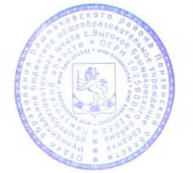                                                                                                                                                Н.М.Половинкина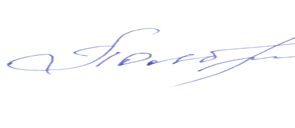 Планвоспитательной работы основной школыМБОУСОШ с.Высокоена 2021-2022 уч.г.с.Высокое2021г.Основное общее образование (5–9 классы)Модуль 1.«Ключевые общешкольные дела»Модуль 1.«Ключевые общешкольные дела»Модуль 1.«Ключевые общешкольные дела»Модуль 1.«Ключевые общешкольные дела»Модуль 1.«Ключевые общешкольные дела»Модуль 1.«Ключевые общешкольные дела»№п/п№п/пСодержание деятельности,мероприятияУчастникиСрокиОтветственные1.1.Торжественная линейка, посвящённая Дню знаний, единый классный час5-901.09.21г.Заместитель директора по УВР, старшая вожатая, классные руководители2.2.Всероссийский  открытый урок «ОБЖ»  5-901.09.21гКлассные руководители3.3.День солидарности в борьбе с терроризмом «Мы помним Беслан»5-903.09.21г.Заместитель директора по УВР, старшая вожатая,классные руководители4.4. Международный день распространения грамотности5-908.09.21г.Классные руководители5.5.130 лет со дня рождения И.М. Виноградова5-9 11.09.21г Учителя математики6.6.Неделя безопасности дорожного движения 5-925-29.09.2021Кл. руководитель, руководитель отряда ЮИД7.7.Праздничные мероприятия, посвящённые Дню Учителя.5-905.10.21г.Заместитель директора по УВР, старшая вожатая, классные руководители, 11 класс.8.8.Участие в акции «ВторБум»5-9В течении месяцаКлассные руководители, старшая вожатая9.9.Всероссийская акция «Вместе,всей семьей»5-917.09.2021гКлассные руководители10.10.Международный день пожилого человека5-601.10.2021г.Классные руководители, старшая вожатая11.11.Всероссийский открытый урок ОБЖ (приуроченный ко Дню гражданской обороны Российской Федерации)8-904.10.2021Учителя ОБЖ12.12.Классные часы «Террористические акты. Экстремизм. Их последствия»5-6Октябрь Классные руководители, старшая вожатая,13.13.День народного единства5-904.11.21г.Заместитель директора по УВР, Классные руководители 14.14.Международный день толерантности5-916.10.21г.Старшая вожатая, классные руководители15.15.Общешкольное мероприятие, посвященное Дню матери5-926.11.2021г.Заместитель директора по УВР, старшая вожатая, классные руководители, 5 класс.16.16.Осенний бал.5-929.10.2021Заместитель директора по УВР, старшая вожатая, классные руководители.17.17.Урок толерантности «Все мы разные, но мы вместе»5-916.11.21г.Классные руководители18.18.200 лет со дня рождения Федора Михайловича Достоевского5-9Ноябрь Библиотекарь 19.19.Урок здоровья «Всё о гриппе, ОРВИ, ОРЗ и коронавирусной инфекции. Меры безопасности. Вакцинация».5-918.11.-26.11.21г.Заместитель директора по УВР, классные руководители20.20.Библиотечный урок: День снятия блокады Ленинграда5-7Декабрь Библиотекарь 21.21.Всемирный день  борьбы со СПИДом (классные часы, профилактические беседы, лекции, диспуты, игры, видеоролики)5-901.12.21гКлассные руководители, старшая вожатая22.22.Акция «Красная лента»6-901.12.21г.Заместитель директора по УВР, старшая вожатая, классные руководители23.23.Международный день инвалидов (классные часы)5-93.12.2021Классные руководители24.24.День добровольца (волонтера)5-95.12.21г.Классные руководители25.25.Уроки воинской славы, посвящённые «Дню героев Отечества»    8-909.12.21г.Учителя истории26.26.200-летие со дня рождения Н.А.Некрасова     5-710.12.21г.Библиотекарь 27.27.Классные часы«Все ребята знать должны основной закон страны», посвящённые Дню Конституции РФ5-910.12.-14.12.21г.Классные руководители28.28.165 лет со дня рождения И.И. Александрова8-925.12.21г.Учитель математики29.29.Новогодний праздник	5-927.12.21г.Классные руководители30.30.150 лет со дня рождения А.Н.Скрябина5-902.01-06.01.22г.Учитель музыки31.31.Час памяти «Блокада Ленинграда»5-927.01.22г.Классные руководители32.32.День российской науки7-908.02.22г.Классные руководители33.33.14 февраля День дарения книг5-914.02.22г.Библиотекарь 34.34.Конкурс патриотической песни «Февральский ветер»5-913.02.22г.Заместитель директора поУВР, старшая вожатая классные руководители35.35.День памяти о россиянах, исполнявших служебный долг за пределами Отечества5-915.02.22г.Классные руководители36.36.Семейный спортивный праздник, посвященный Дню защитника Отечества5-920.02.22г.Классные руководители37.37.Международный день родного языка5-721.02.22г.Классные руководители38.38.Всероссийский открытый урок «ОБЖ»8-901.03.22УчительОБЖ39.39.Праздничный концерт «В этот день особенный», посвящённый 8 Марта5-905.03.22г.Заместитель директора по УВР, старшая вожатая, классные руководители, 8 класс.40.40.Неделя математики5-914.03-20.03.22г.Учителя математики41.41.Акция «Покорми птиц», в рамках Всемирного дня Земли5-9Апрель (в течение месяца)Классные руководители42.42.Книжная выставка: 85 лет со дня рождения русской поэтессы Беллы Ахатовны Ахмадулиной (1937–2010). 115 лет со дня рождения русской писательницы Зои Ивановны Воскресенской (Рыбкиной)9Апрель Библиотекарь43.43.Гагаринский урок«Космос и мы»5-909.04.-12.04.22г.Старшая вожатая44.44.Конкурс рисунков «Безопасность, экология, природа и мы»5-915.04.-30.04.22г.Старшая вожатая, классные руководители45.45.Библиотечный урок: о Великой отечественной войне,  посвященная  77- летию Победы5-9Май Библиотекарь 46.46.Школьный концерт «Великой Победе посвящается…»5-907.05.22г.Заместитель директора по УВР, старшая вожатая, классные руководители47.47.Уроки мужества5-901.05-10.05.22г.классные руководители48.48.День Победы: акции «Бессмертный полк», «Георгиевская ленточка», «Окна Победы», «Диктант Победы»5-909.05.22г.Заместитель директора по УВР, старшая вожатая, классные руководители49.49.День детских общественных организаций России 100-летие Всесоюзной пионерской организации5-719.05.22г.Старшая вожатая, классные руководители50.50.День славянской письменности и культуры8-924.05.22г.Учителя русского языка и литературы51.51.Торжественные линейки, посвящённые окончанию учебного года5-925.05.22г.Заместитель директора по УВР, старшая вожатая, классные руководители52.52.Выпускной вечер в школе9июньКлассные руководители, старшая вожатая53.53.Международный день защиты детей5-901.06.22г.Начальники пришкольного лагеря, воспитатели54.54.День русского языка – Пушкинский день России5-906.06.22г.Начальники пришкольного лагеря, воспитатели55.55.350-летие со дня рождения Петра I5-909.06.22г.Начальники пришкольного лагеря, воспитатели56.56.День России5-912.06.22г.Начальники пришкольного лагеря, воспитатели57.57.День памяти и скорби5-922.06.22г.Начальники пришкольного лагеря, воспитатели58.58.День семьи,любви и верности5-908.07.22г.Начальники пришкольного лагеря, воспитатели59.59.День государственного флага России5-922.08.22г.Классные руководителиМодуль 2.«Классное руководство»Модуль 2.«Классное руководство»Модуль 2.«Классное руководство»Модуль 2.«Классное руководство»Модуль 2.«Классное руководство»Модуль 2.«Классное руководство»1.Проведение классных часов по планам классных  руководителейПроведение классных часов по планам классных  руководителей5-9сентябрь-майКлассные руководители2.Единый классный час, посвящённый празднику День знанийЕдиный классный час, посвящённый празднику День знаний5-901.09.21г.Классные руководители3.Всероссийский урок безопасности в рамках Месячника гражданской защитыВсероссийский урок безопасности в рамках Месячника гражданской защиты5-906.09.-17.09.21г.Классные руководители4.Составление социального паспорта классаСоставление социального паспорта класса5-9сентябрьКлассные руководители5.Организационные классные ученические собрания «Правила внутреннего распорядка. Правила поведения вшколе»Организационные классные ученические собрания «Правила внутреннего распорядка. Правила поведения вшколе»5-920.09.-25.09.21г.Классные руководители6.День народного единстваДень народного единства5-904.11.21г.Классные руководители7.Проведение инструктажей перед осенними каникуламиПроведение инструктажей перед осенними каникулами5-925.10.-29.09.21г.Классные руководители8.Проведение мероприятий на осенних каникулах (организация поездок, экскурсий, походов и т. д.)Проведение мероприятий на осенних каникулах (организация поездок, экскурсий, походов и т. д.)5-930.10.-08.11.21г.Классные руководители9.Классные мероприятия, посвящённые Дню материКлассные мероприятия, посвящённые Дню матери5-920.11.-28.11.21г.Классные руководители10.Классные часы «Все ребята знать должны основной закон страны», посвящённые Дню Конституции РФКлассные часы «Все ребята знать должны основной закон страны», посвящённые Дню Конституции РФ5-910.12.-14.12.21г.Классные руководители11.Мастерская Деда Мороза (подготовка к новому году: украшение классов, выпуск праздничных газет, подготовка поздравлений и т. д.)Мастерская Деда Мороза (подготовка к новому году: украшение классов, выпуск праздничных газет, подготовка поздравлений и т. д.)5-920.12.-30.12.21г.Классные руководители12.Проведение профилактическихбесед и инструктажей передканикуламиПроведение профилактическихбесед и инструктажей передканикулами5-924.12.-28.12.21г.Классные руководители13.Классные мероприятия, посвящённые празднику «8 марта»Классные мероприятия, посвящённые празднику «8 марта»5-901.03.-07.03.22г.Классные руководители14.Участие в праздничных мероприятиях, посвящённых Дню ПобедыУчастие в праздничных мероприятиях, посвящённых Дню Победы5-930.04.-06.05.22г.Классные руководители15.Линейки, посвящённые окончаниюучебного годаЛинейки, посвящённые окончаниюучебного года5-923.05.-27.05.22г.Классные руководители16.Проведение инструктажей перед летними каникулами «Безопасное лето»Проведение инструктажей перед летними каникулами «Безопасное лето»5-923.05.-27.05.22г.Классные руководители17.Организация летней занятостиОрганизация летней занятости5-9июнь-августКлассные руководители18.Подготовка и проведение праздника «Прощай, школа!»Подготовка и проведение праздника «Прощай, школа!»9Июнь Классные руководителиМодуль 3. «Курсы внеурочной деятельности»Модуль 3. «Курсы внеурочной деятельности»Модуль 3. «Курсы внеурочной деятельности»Модуль 3. «Курсы внеурочной деятельности»Модуль 3. «Курсы внеурочной деятельности»Модуль 3. «Курсы внеурочной деятельности»1.1.«Растим патриотов»5-9сентябрь-майСидорова Н.А.2.2.«ОФП»5сентябрь-майШишканов А.М.3.3.«Шахматы»6сентябрь-майШишканов А.М.4.4.«Баскетбол»7сентябрь-майШишканов А.М.5.5.«Волейбол»8сентябрь-майШишканов А.М.6.6.«Спортивные игры»9сентябрь-майШишканов А.М.7.7.«Художественная обработка древесины»8сентябрь-майКожевников С.Ф.8.8.«Юные исследователи»5сентябрь-майКожевникова Т.И.9.9.«Экомир»6сентябрь-майКожевникова Т.И.10.10.«Основы ТРИЗ»7сентябрь-майКожевникова Т.И.11.11.«Юные исследователи»5сентябрь-майКожевникова Т.И.12.12.«Математический клуб»8сентябрь-майБабкова Н.И.13.13.«Я-мыслитель»9сентябрь-майБабкова Н.И.14.14.«Тайны русского языка»9сентябрь-майГарплюк Н.И.15.15.«Финансовая грамотность»5-9сентябрь-майКузнецов Ю.Г.16.16.«Уроки нравственности»5-6сентябрь-майСалтыкова Е.А.17.17.«Спортивные игры»5-6сентябрь-майСалтыкова Е.А.18.18.«Наши проекты»5-6сентябрь-майСалтыкова Е.А.19.19.«Шахматы»5-6сентябрь-майСалтыкова Е.А.20.20.«Информационные технологии»5-6сентябрь-майСалтыкова Е.А.21.21.«Уроки нравственности»7-8сентябрь-майТусеева Л.Д.22.22.«Финансовая грамотность»7-8сентябрь-майТусеева Л.Д.23.23.«История создания моего села»7-8сентябрь-майТусеева Л.Д.24.24.«Уроки нравственности»9сентябрь-майТусеева Л.Д.25.25.«Математика для каждого»9сентябрь-майАлексанов А.Ф.26.26.«Спортивные игры»9сентябрь-майВасин И.С.Модуль 4. «Школьный урок»Модуль 4. «Школьный урок»Модуль 4. «Школьный урок»Модуль 4. «Школьный урок»Модуль 4. «Школьный урок»Модуль 4. «Школьный урок»1.Тематический урок,посвящённый ДнюЗнанийТематический урок,посвящённый ДнюЗнаний5-901.09.21г.Классные руководители2.Урок безопасностиУрок безопасности5-915.09.21г.Классные руководители3.Уроки по Календарю знаменательных событий и датУроки по Календарю знаменательных событий и дат5-9сентябрь-майКлассные руководители 4.Интегрированные уроки по пропаганде и обучению основам здорового питанияИнтегрированные уроки по пропаганде и обучению основам здорового питания5-9сентябрь-майКлассные руководители5.Всероссийский урок безопасности обучающихся в сети ИнтернетВсероссийский урок безопасности обучающихся в сети Интернет5-920.09.21г.Классные руководители6.Всероссийский «Урок Цифры».Всероссийский «Урок Цифры».5-907.10.21г.Классные руководители7.Урок национальной культуры «Мы разные, но мы вместе»Урок национальной культуры «Мы разные, но мы вместе»5-926.11.21г.Классные руководители8.Урок памяти, посвящённый Дню неизвестного солдатаУрок памяти, посвящённый Дню неизвестного солдата5-902.12.21г.Классные руководители классов9.Урок мужества, посвящённый Дню Героев ОтечестваУрок мужества, посвящённый Дню Героев Отечества5-909.12.21г.Классные руководители10.Урок правовой культуры «Имею право знать»Урок правовой культуры «Имею право знать»5-914.03.22г.Классные руководители11.Гагаринский урок «Космос и Мы»Гагаринский урок «Космос и Мы»5-912.04.22г.Классные руководителиМодуль 5. «Самоуправление»Модуль 5. «Самоуправление»Модуль 5. «Самоуправление»Модуль 5. «Самоуправление»Модуль 5. «Самоуправление»Модуль 5. «Самоуправление»1.Выборы лидеров, активовклассов, распределение обязанностей.Выборы лидеров, активовклассов, распределение обязанностей.5-9сентябрьКлассные руководители2.Общешкольное выборное собрание обучающихся: выдвижение кандидатур от классов в Совет старшеклассников, голосование и т.п.Общешкольное выборное собрание обучающихся: выдвижение кандидатур от классов в Совет старшеклассников, голосование и т.п.8-10сентябрьСтаршая вожатая3.Работав соответствии с обязанностямиРаботав соответствии с обязанностями5-9В течениегодаКлассные руководители4.Отчет перед классом о проведенной работеОтчет перед классом о проведенной работе5-9майКлассные руководители5.Общешкольное отчетное собрание обучающихся: о проделанной работе. Подведение итогов работы за годОбщешкольное отчетное собрание обучающихся: о проделанной работе. Подведение итогов работы за год5-9майСтаршая вожатаяМодуль 6. «Детскиеобщественныеобъединения»Модуль 6. «Детскиеобщественныеобъединения»Модуль 6. «Детскиеобщественныеобъединения»Модуль 6. «Детскиеобщественныеобъединения»Модуль 6. «Детскиеобщественныеобъединения»Модуль 6. «Детскиеобщественныеобъединения»1.Участие в проектах и акциях РДШ, ЮнармииУчастие в проектах и акциях РДШ, Юнармии5-9сентябрь-майРуководитель РДШ, Юнармии,  классные руководители2.Работа по плану ЮИДДРабота по плану ЮИДД5-9сентябрь-майРуководитель ЮИДД,классные руководители3.Участие в проектах различного уровня(конкурсах, играх,программах и т.д.)Участие в проектах различного уровня(конкурсах, играх,программах и т.д.)5-9сентябрь-майРуководитель, классные руководителиМодуль 7. «Экскурсии, экспедиции,походы»Модуль 7. «Экскурсии, экспедиции,походы»Модуль 7. «Экскурсии, экспедиции,походы»Модуль 7. «Экскурсии, экспедиции,походы»Модуль 7. «Экскурсии, экспедиции,походы»Модуль 7. «Экскурсии, экспедиции,походы»1.Экскурсии в музеи России, посещение храмов и церквей.(виртуальные)Экскурсии в музеи России, посещение храмов и церквей.(виртуальные)5-9сентябрь-майКлассные руководители2.Экскурсии в районный краеведческий музей в рамках проекта«Культурная суббота»Экскурсии в районный краеведческий музей в рамках проекта«Культурная суббота»5-9сентябрь-майКлассные руководители3.Экскурсия в «Аллею Героев»в рамках реализации проекта «Культурная суббота»Экскурсия в «Аллею Героев»в рамках реализации проекта «Культурная суббота»5-9сентябрь-майКлассные руководители4.Экскурсии в музеи, пожарную часть, предприятияЭкскурсии в музеи, пожарную часть, предприятия5-9сентябрь-майКлассные руководителиМодуль 8. «Профориентация»Модуль 8. «Профориентация»Модуль 8. «Профориентация»Модуль 8. «Профориентация»Модуль 8. «Профориентация»Модуль 8. «Профориентация»1.Классный час «Мир профессий». Конкурс рисунков, профориентационная игра, просмотр презентаций, диагностика.Классный час «Мир профессий». Конкурс рисунков, профориентационная игра, просмотр презентаций, диагностика.5-9В течение годаКлассные руководители2.Трудовые десанты по уборке территории школы и закрепленных территорийТрудовые десанты по уборке территории школы и закрепленных территорий5-9В течение месяцаЗаместитель директора по УВР, классные руководители3.Видеоролики «Профессии наших родителей»Видеоролики «Профессии наших родителей»5-9ноябрьКлассные руководители4.Трудовая практикаТрудовая практика5-9В течение летаЗаместитель директора по УВР, классные руководители5.Проведение тематических классных часов по профориентацииПроведение тематических классных часов по профориентации5-9сентябрь-майКлассные руководителиМодуль 9. «Школьные и социальные медиа»Модуль 9. «Школьные и социальные медиа»Модуль 9. «Школьные и социальные медиа»Модуль 9. «Школьные и социальные медиа»Модуль 9. «Школьные и социальные медиа»Модуль 9. «Школьные и социальные медиа»1.Участие в создании и наполнении информации для сайта школыУчастие в создании и наполнении информации для сайта школы5-9сентябрь-майКлассные руководители2.Участие в съёмках информационных и праздничных роликовУчастие в съёмках информационных и праздничных роликов5-9сентябрь-майКлассные руководителиМодуль 10.«Организация предметно-эстетической среды»Модуль 10.«Организация предметно-эстетической среды»Модуль 10.«Организация предметно-эстетической среды»Модуль 10.«Организация предметно-эстетической среды»Модуль 10.«Организация предметно-эстетической среды»Модуль 10.«Организация предметно-эстетической среды»1.Выставки рисунков, фотографий творческих работ, посвященных событиям и памятным датамВыставки рисунков, фотографий творческих работ, посвященных событиям и памятным датам5-9В течение годаКлассные руководители2.Оформление классных уголковОформление классных уголков5-9В течение годаКлассные руководители3.Трудовые десанты по уборке территории школыТрудовые десанты по уборке территории школы5-9В течение годаКлассные руководители4.Трудовой десант по озеленению школьных клумбТрудовой десант по озеленению школьных клумб5-9Сентябрь, апрельКлассные руководители5.Праздничное украшение кабинетов, окон кабинетаПраздничное украшение кабинетов, окон кабинета5-9В течение годаКлассные руководителиМодуль 11.«Работа с родителями»Модуль 11.«Работа с родителями»Модуль 11.«Работа с родителями»Модуль 11.«Работа с родителями»Модуль 11.«Работа с родителями»Модуль 11.«Работа с родителями»1-4апрель1.Общешкольные родительское собрание Общешкольные родительское собрание 5-9Сентябрь-майЗам. директора по УВР2.Классные родительские собранияКлассные родительские собрания5-9В течении годаКлассные руководители3.Информационное оповещение родителей через сайт школы, ВК, социальные сетиИнформационное оповещение родителей через сайт школы, ВК, социальные сети5-9сентябрь-майЗам. директора по УВР, педагог – психолог,классные руководители, старшая вожатая4.Индивидуальные консультацииИндивидуальные консультации5-9сентябрь-майЗам. директора по УВР, педагог – психолог, классные руководители5.Работа Совета профилактики с детьми группы риска, состоящими на разных видах учёта, неблагополучными семьями по вопросам воспитания и обучения детейРабота Совета профилактики с детьми группы риска, состоящими на разных видах учёта, неблагополучными семьями по вопросам воспитания и обучения детей5-9сентябрь-майЗам. директора по УВР, педагог – психолог,классные руководители6.Участие родителей в классных и общешкольных мероприятияхУчастие родителей в классных и общешкольных мероприятиях5-9сентябрь-майКлассные руководители